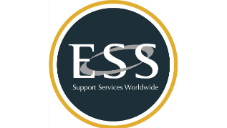 Waste Removal Request DocumentationThis document is to be completed for all waste being off loaded from vessels docking at CLYDE base.Please complete this document for each vessel. If chemicals, solvents, oils (Contaminated rags please specify type of oil) are being off-loaded for disposal please complete the attached Chemical waste disposal form document and provide MSDS for all. If you need any further assistance with the document, please contact:Please note: Any waste that is off loaded from the vessel, but not itemised on the request will not be collected until clearly identified so it can be safely managed and moved to a secure hold and the ....... of the base will be notified.Authorising Officer (MOD)_____________________________________________Authorisation for collection for items above (Compass) ________________________ Chemical Waste Disposal Form   ALL CHEMICAL DISPOSAL MUST BE COMPLETED BY THE DEPARTMENT CONFIRMING AREAS OF RESPONSIBILITY ARE COMPLETED AND CHECKED. THE FORM MUST THEN BE EMAILED TO: XXXXXXXXX  ONCE RECEIVED THIS CAN THEN BE ENTERED ONTO THE STORE ITINARY LOG. THE CHEMICAL CAN BE REMOVED TO THE STORE BY THE DESIGNATED DEPARTMENT ONLY WHEN CONFIRMATION HAS BEEN RECEIVED FROM COMPASS. Jetty:Contact name for request:Vessel Name/ID:Date requested/docked:ItemVolume (number of bags /canister size)Confirm tagged/taped with vessel ID (cable tag numbers)Yellow clinical waste bagsOrange clinical waste bagsCytotoxic (purple)clinical waste bagsTiger strip/offensive waste bagsYellow sharp binOrange sharp binCytotoxic (purple)sharp binDental waste (Amalgam)Pharmaceutical waste drugsChemical wastePlease complete all sections of the attached document- authorisation will be on separate documentPlease complete all sections of the attached document- authorisation will be on separate documentOther (please specify)Chemical Name: Chemical Name: Full Safety Data Sheet Emailed: Please enter Y/NSignature to confirmChemical EWC codeTotal LitresPhysical FormQuantity of containers x Size111UN NumberHazard identificationChemical Description. Please list all components and %Chemical Description. Please list all components and %Full Safety Data Sheet Emailed: Please enter Y/N/NASignature to confirmOther safety requirementsOther safety requirementsOther safety requirementsOther safety requirements1.Correct container compliant with MSDS used1.Correct container compliant with MSDS used2. Chemical filled to marked safety level 2. Chemical filled to marked safety level 3. Container securely sealed3. Container securely sealed4. Data sheet/bottle label /collection sheet listed as same chemical4. Data sheet/bottle label /collection sheet listed as same chemical5. Waste contents label clearly seen (Original label removed) 5. Waste contents label clearly seen (Original label removed) Other informationOther informationOther informationOther information1. Contact name, number, e- mail:1. Contact name, number, e- mail:2. Date requested and time:2. Date requested and time:Date: Time: 3. Agreed delivery /collection (delete as appropriate)3. Agreed delivery /collection (delete as appropriate)Own delivery to store Collection required- Delivery to store authorisation number from Compass- Delivery to store authorisation number from Compass- If Compass are to collect. Please state location including any access problems for chemical trolley – bottle carrier to be provided by department:- If Compass are to collect. Please state location including any access problems for chemical trolley – bottle carrier to be provided by department: